УКАЗАНИЯ К РАБОТЕРЕШИТЬ 3 задачи по ТОЭ1. Каждая контрольная работа оформляется отдельно и содержит схемы электрических цепей, исходные данные к расчету, перечень пунктов, подлежащих выполнению.2. Все схемы в задании (исходные и преобразованные) должны выполняться с применением чертежных инструментов в соответствии с ЕСКД. Элементы в исходной схеме, не заданные в таблице, не чертить.3. В ходе решения задачи не следует изменять однажды принятые направления токов и наименования (или обозначения) узлов, сопротивлений и т.д. При решении одной и той же задачи различными методами одну и ту же величину надлежит обозначать одним и тем же буквенным символом и индексом.4. Вычисления должны быть сделаны с точностью до сотых долей. Промежуточные и окончательные результаты приводятся с указанием единиц измерения.5. При построении кривых выбирать такой масштаб, чтобы на 1 см оси координат приходилось  1 ,  или  единиц измерения физической величины, где n - целоеn ±⋅10n ±⋅10 2n ±⋅10 5число. Градуировку осей выполнять, начиная с нуля, равномерно через один или два сантиметра. Оси должны быть обозначены и указана размерность. Весь график в целом и отдельные кривые на нем должны иметь названия.6. При оформлении работы вначале записываются формулы или уравнения в буквенном виде, далее делается подстановка численных значений. Далее приводятся вычисления и результаты.КОНТРОЛЬНАЯ РАБОТА №1«Теоретические основы электротехники»Задача 1.1.Для схемы электрической цепи,  выполнить следующее:1. Составить на основании законов Кирхгофа систему уравнений для расчета токов во всехветвях схемы.2. Рассчитать токи во всех ветвях схемы методом контурных токов.3. Составить баланс мощностей в исходной схеме с источником тока, вычислив суммарную мощность источников и суммарную мощность приемников.4. Рассчитать ток I1 в заданной по условию схеме с источником тока, используя теорему об активном двухполюснике и эквивалентном генераторе.5. Начертить потенциальную диаграмму для любого замкнутого контура, включающегооба источника ЭДС.За нулевой потенциал принять потенциал узла d.Величины параметров элементов схемы:Рисунок к задаче: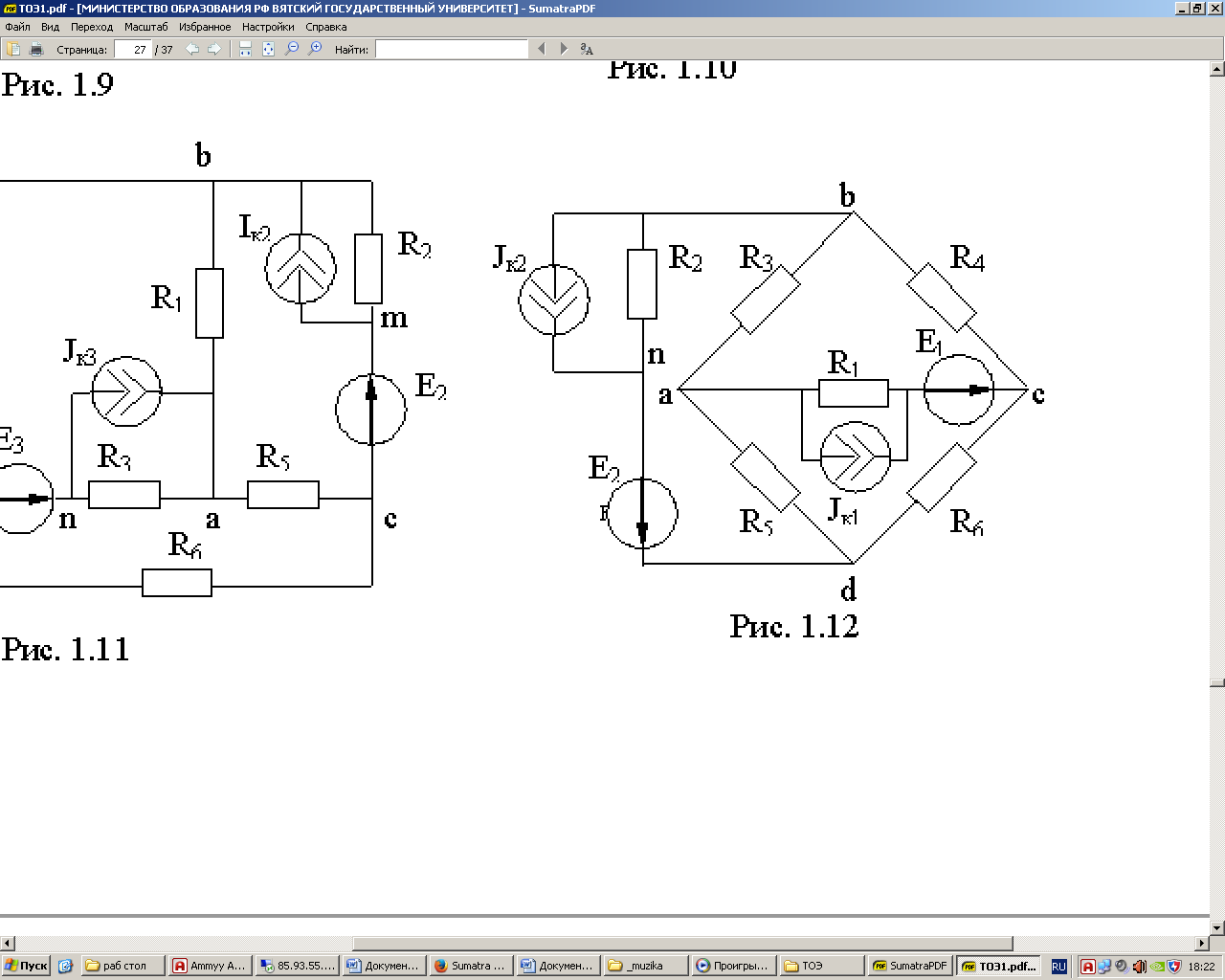 Задача 1.2.Для схемы электрической цепи,  и изображенной на рисунке. выполнить следующее:1. Рассчитать комплексы действующих значений токов во всех ветвях, воспользовавшисьметодом узловых потенциалов.2. Построить топографическую диаграмму комплексных потенциалов точек схемы, совмещенную с векторной диаграммой токов. При этом потенциал точки а, указанной на схеме, принять равным нулю.3. Составить баланс активных и реактивных мощностей.Величины параметров:Рисунок к задаче: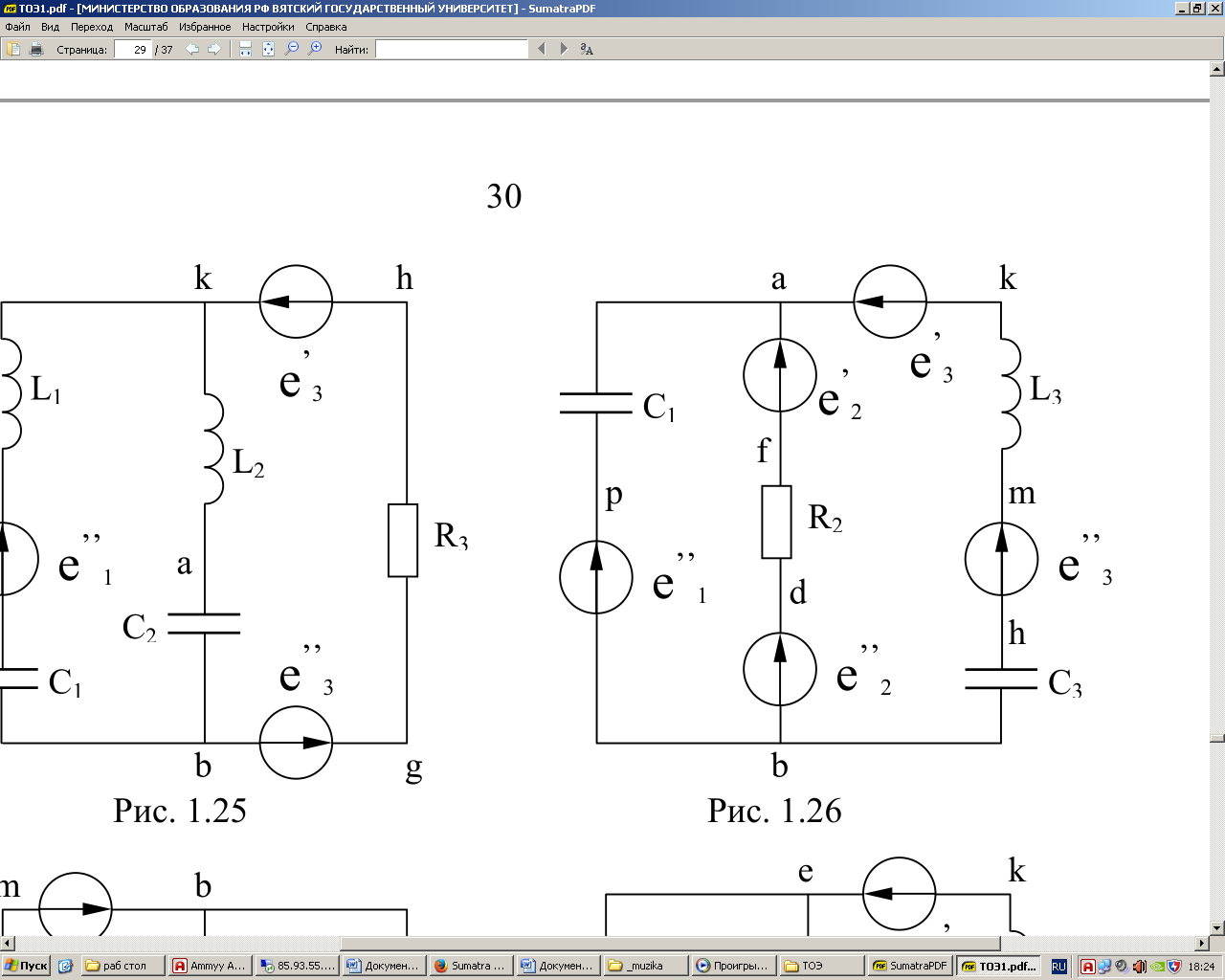 Задача 2.1.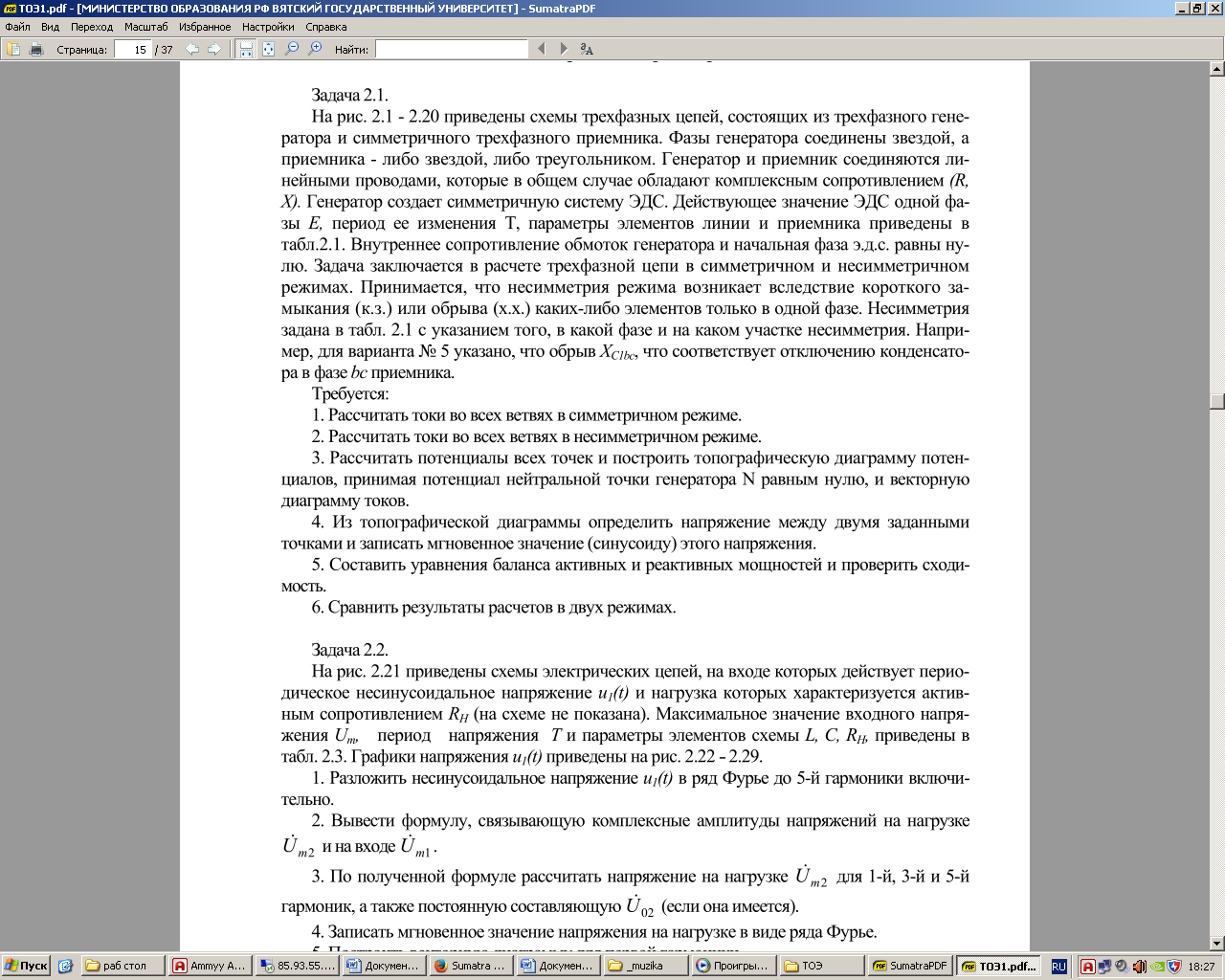 Величины параметров: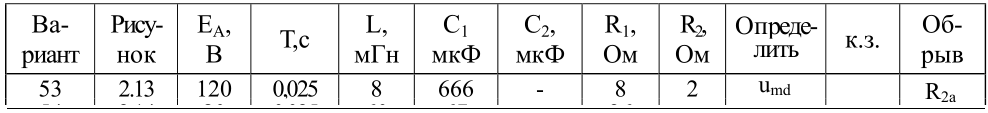 Рисунок к задаче: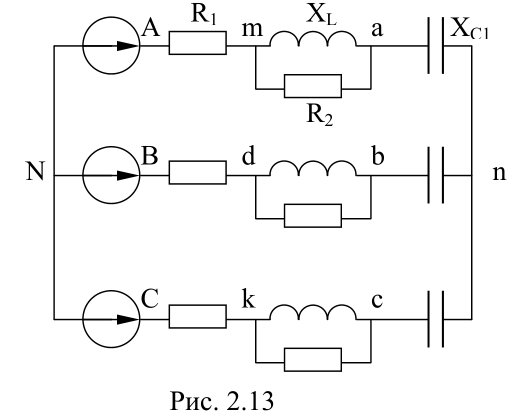 R1R2R3R4R5R6E1E2E3Ik1Ik2Ik3ОмОмОмОмОмОмВВВААА7,5654,543,53,510-0,40-L1, мГнL2, мГнL3, мГнC1, мкФC2, мкФC3, мкФR1, ОмR2, ОмR3, Омƒ, 
Гцé1, Вé1, Вé2, Вé2, Вé3, Вé3, В--31832---100-50-169sinωt120sin(ωt-1350)120sin(ωt-450)169sin(ωt+1800)0